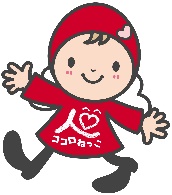 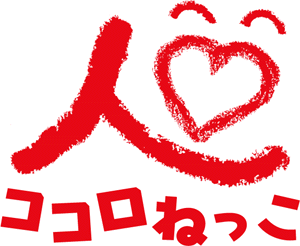 🎵ステップ３　～はいい？みでだ!!～月　　　　火　　　　水　　　　木　　　　金　　　　土　　　　日月　　　　火　　　　水　　　　木　　　　金　　　　土　　　　日月　　　　火　　　　水　　　　木　　　　金　　　　土　　　　日月　　　　火　　　　水　　　　木　　　　金　　　　土　　　　日月　　　　火　　　　水　　　　木　　　　金　　　　土　　　　日月　　　　火　　　　水　　　　木　　　　金　　　　土　　　　日月　　　　火　　　　水　　　　木　　　　金　　　　土　　　　日７／1２のの◎○△８９１０１１１２１３１４のの◎○△月　　　　火　　　　水　　　　木　　　　金　　　　土　　　　日月　　　　火　　　　水　　　　木　　　　金　　　　土　　　　日月　　　　火　　　　水　　　　木　　　　金　　　　土　　　　日月　　　　火　　　　水　　　　木　　　　金　　　　土　　　　日月　　　　火　　　　水　　　　木　　　　金　　　　土　　　　日月　　　　火　　　　水　　　　木　　　　金　　　　土　　　　日月　　　　火　　　　水　　　　木　　　　金　　　　土　　　　日７／２２２３２４２５２６２７２８のの◎○△２９３０３１８／１２３４のの◎○△５６７８９１０１１のの◎○△１９２０２１２２２３２４２５のの◎○△